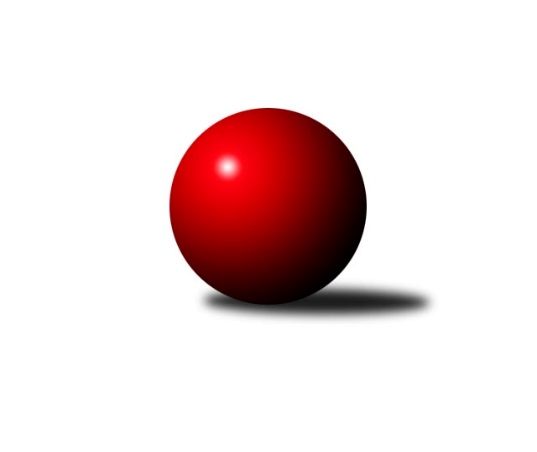 Č.9Ročník 2022/2023	4.11.2022Nejlepšího výkonu v tomto kole: 2577 dosáhlo družstvo: SK Uhelné sklady BMistrovství Prahy 2 2022/2023Výsledky 9. kolaSouhrnný přehled výsledků:KK Dopravní podniky Praha A	- AC Sparta B	7:1	2531:2477	6.0:6.0	31.10.TJ Kobylisy C	- TJ Vršovice B	6:2	2358:2250	9.5:2.5	1.11.SK Uhelné sklady C	- SK Meteor D	2:6	2346:2418	5.0:7.0	1.11.KK Slavia B	- TJ Rudná C	3:5	2309:2346	5.5:6.5	1.11.TJ Astra Zahradní Město B	- KK Konstruktiva Praha E	6:2	2473:2362	6.0:6.0	1.11.KK Slavoj D	- SK Uhelné sklady B	2:6	2487:2577	5.0:7.0	3.11.TJ Rudná B	- KK Konstruktiva D	5:3	2525:2475	6.0:6.0	4.11.Tabulka družstev:	1.	TJ Rudná B	8	6	0	2	38.0 : 26.0 	55.0 : 41.0 	 2417	12	2.	AC Sparta B	8	5	1	2	37.0 : 27.0 	52.5 : 43.5 	 2436	11	3.	TJ Kobylisy C	8	5	0	3	38.0 : 26.0 	60.0 : 36.0 	 2375	10	4.	TJ Vršovice B	9	5	0	4	39.0 : 33.0 	54.0 : 54.0 	 2327	10	5.	KK Dopravní podniky Praha A	9	5	0	4	37.5 : 34.5 	57.0 : 51.0 	 2448	10	6.	KK Slavoj D	9	5	0	4	35.5 : 36.5 	49.5 : 58.5 	 2385	10	7.	TJ Rudná C	8	4	1	3	35.0 : 29.0 	47.5 : 48.5 	 2312	9	8.	KK Konstruktiva D	7	4	0	3	30.0 : 26.0 	42.0 : 42.0 	 2398	8	9.	SK Meteor D	8	4	0	4	30.0 : 34.0 	46.5 : 49.5 	 2410	8	10.	TJ Astra Zahradní Město B	9	4	0	5	31.0 : 41.0 	50.0 : 58.0 	 2296	8	11.	SK Uhelné sklady B	6	3	0	3	25.0 : 23.0 	36.0 : 36.0 	 2361	6	12.	SK Uhelné sklady C	9	3	0	6	31.0 : 41.0 	50.5 : 57.5 	 2442	6	13.	KK Konstruktiva Praha E	8	2	0	6	26.0 : 38.0 	41.0 : 55.0 	 2387	4	14.	KK Slavia B	8	1	0	7	23.0 : 41.0 	42.5 : 53.5 	 2276	2Podrobné výsledky kola:	 KK Dopravní podniky Praha A	2531	7:1	2477	AC Sparta B	Jaroslav Vondrák	 	 195 	 225 		420 	 0:2 	 474 	 	230 	 244		Martin Dubský	Jiří Brada	 	 213 	 214 		427 	 1:1 	 425 	 	228 	 197		Jan Vácha	Jindřich Habada	 	 196 	 210 		406 	 2:0 	 332 	 	163 	 169		Zdeněk Cepl	Jan Novák	 	 204 	 227 		431 	 1:1 	 403 	 	205 	 198		Kamila Svobodová	Miroslav Tomeš	 	 203 	 206 		409 	 1:1 	 406 	 	208 	 198		Vít Fikejzl	Jindřich Málek	 	 229 	 209 		438 	 1:1 	 437 	 	234 	 203		Miroslav Viktorinrozhodčí: Nejlepší výkon utkání: 474 - Martin Dubský	 TJ Kobylisy C	2358	6:2	2250	TJ Vršovice B	Michal Kliment	 	 201 	 186 		387 	 2:0 	 357 	 	182 	 175		Luboš Polák	Václav Císař	 	 209 	 205 		414 	 2:0 	 392 	 	201 	 191		Karel Wolf	Vojtěch Vojtíšek	 	 201 	 221 		422 	 2:0 	 399 	 	199 	 200		Vladimír Strnad	Karel Erben	 	 196 	 182 		378 	 2:0 	 339 	 	181 	 158		Ivo Vávra	Markéta Březinová	 	 196 	 186 		382 	 1:1 	 384 	 	203 	 181		Václav Papež	Marián Kováč	 	 187 	 188 		375 	 0.5:1.5 	 379 	 	187 	 192		Josef Hladíkrozhodčí:  Vedoucí družstevNejlepší výkon utkání: 422 - Vojtěch Vojtíšek	 SK Uhelné sklady C	2346	2:6	2418	SK Meteor D	Jiří Bendl	 	 212 	 202 		414 	 1:1 	 400 	 	188 	 212		Tereza Hrbková	Olga Brožová	 	 168 	 195 		363 	 1:1 	 393 	 	212 	 181		Vladimír Dvořák	Jiří Budil *1	 	 155 	 185 		340 	 1:1 	 351 	 	195 	 156		Ivan Hrbek	Dana Školová	 	 190 	 222 		412 	 0:2 	 441 	 	206 	 235		Miroslav Šostý	Eva Kozáková	 	 185 	 190 		375 	 0:2 	 438 	 	227 	 211		Zdeněk Boháč	Miloslav Dušek	 	 220 	 222 		442 	 2:0 	 395 	 	203 	 192		Michael Šepičrozhodčí:  Vedoucí družstevstřídání: *1 od 51. hodu Miloš EndrleNejlepší výkon utkání: 442 - Miloslav Dušek	 KK Slavia B	2309	3:5	2346	TJ Rudná C	Josef Kocan	 	 205 	 185 		390 	 2:0 	 359 	 	175 	 184		Karel Novotný	David Doležal	 	 138 	 176 		314 	 0:2 	 369 	 	184 	 185		Jan Klégr	Jiří Kryda st.	 	 174 	 177 		351 	 1:1 	 365 	 	196 	 169		Jan Mařánek	Michal Kocan	 	 207 	 203 		410 	 0:2 	 439 	 	208 	 231		Jarmila Zimáková	Milan Mareš st.	 	 216 	 188 		404 	 1.5:0.5 	 397 	 	209 	 188		Marek Dvořák	Milan Mareš	 	 190 	 250 		440 	 1:1 	 417 	 	200 	 217		Štěpán Fatkarozhodčí:  Vedoucí družstevNejlepší výkon utkání: 440 - Milan Mareš	 TJ Astra Zahradní Město B	2473	6:2	2362	KK Konstruktiva Praha E	Lucie Hlavatá	 	 196 	 199 		395 	 0:2 	 403 	 	202 	 201		Zbyněk Lébl	Petr Peřina	 	 224 	 198 		422 	 1:1 	 382 	 	177 	 205		Jiřina Beranová *1	Radovan Šimůnek	 	 187 	 223 		410 	 2:0 	 364 	 	167 	 197		Stanislava Švindlová	Tomáš Kudweis	 	 220 	 214 		434 	 2:0 	 376 	 	184 	 192		Petr Mašek	Marek Sedlák	 	 225 	 191 		416 	 1:1 	 403 	 	184 	 219		Milan Perman	Vojtěch Kostelecký	 	 202 	 194 		396 	 0:2 	 434 	 	214 	 220		Bohumír Musilrozhodčí:  Vedoucí družstevstřídání: *1 od 51. hodu František VondráčekNejlepšího výkonu v tomto utkání: 434 kuželek dosáhli: Tomáš Kudweis, Bohumír Musil	 KK Slavoj D	2487	2:6	2577	SK Uhelné sklady B	Roman Hrdlička	 	 232 	 222 		454 	 1:1 	 484 	 	273 	 211		Markéta Rajnochová	Markéta Baťková	 	 210 	 205 		415 	 2:0 	 407 	 	206 	 201		Adam Rajnoch	Danuše Kuklová	 	 193 	 197 		390 	 0:2 	 422 	 	199 	 223		Pavel Černý	Daniel Kulhánek	 	 210 	 224 		434 	 2:0 	 412 	 	209 	 203		Jiří Kuděj	Blanka Koubová	 	 182 	 202 		384 	 0:2 	 395 	 	191 	 204		Roman Tumpach	Hana Zdražilová	 	 205 	 205 		410 	 0:2 	 457 	 	214 	 243		Miroslav Míchalrozhodčí: Nejlepší výkon utkání: 484 - Markéta Rajnochová	 TJ Rudná B	2525	5:3	2475	KK Konstruktiva D	Peter Koščo	 	 213 	 174 		387 	 1:1 	 397 	 	233 	 164		Markéta Strečková	Pavel Kasal	 	 200 	 244 		444 	 2:0 	 352 	 	186 	 166		Marek Strečko	Adam Lesák	 	 204 	 207 		411 	 0:2 	 438 	 	227 	 211		Eva Kopřivová	Miroslav Kýhos	 	 192 	 205 		397 	 0:2 	 442 	 	216 	 226		Šarlota Smutná	Tomáš Keller	 	 194 	 225 		419 	 1:1 	 412 	 	209 	 203		Jaroslav Pleticha ml.	Martin Machulka	 	 237 	 230 		467 	 2:0 	 434 	 	210 	 224		Tomáš Eštókrozhodčí: Pavel KasalNejlepší výkon utkání: 467 - Martin MachulkaPořadí jednotlivců:	jméno hráče	družstvo	celkem	plné	dorážka	chyby	poměr kuž.	Maximum	1.	Miloslav Dušek 	SK Uhelné sklady C	444.06	300.4	143.6	4.3	4/4	(473)	2.	Miroslav Viktorin 	AC Sparta B	438.30	298.5	139.8	6.6	5/5	(482)	3.	Martin Machulka 	TJ Rudná B	433.60	296.7	136.9	4.5	5/5	(467)	4.	Vojtěch Vojtíšek 	TJ Kobylisy C	432.33	294.1	138.3	3.5	5/5	(462)	5.	Jiří Bendl 	SK Uhelné sklady C	431.68	296.0	135.7	8.1	4/4	(451)	6.	Miroslav Míchal 	SK Uhelné sklady B	427.25	312.0	115.3	8.3	4/5	(457)	7.	Bohumír Musil 	KK Konstruktiva Praha E	425.83	297.3	128.5	4.2	4/5	(442)	8.	Michal Kocan 	KK Slavia B	423.25	293.0	130.3	8.6	4/4	(453)	9.	Dana Školová 	SK Uhelné sklady C	422.63	305.0	117.6	9.1	4/4	(446)	10.	Jaroslav Pleticha  ml.	KK Konstruktiva D	422.46	297.1	125.4	7.4	4/4	(450)	11.	Šarlota Smutná 	KK Konstruktiva D	420.25	293.6	126.6	6.8	4/4	(456)	12.	Milan Mareš 	KK Slavia B	420.05	283.6	136.5	8.1	4/4	(475)	13.	Tereza Hrbková 	SK Meteor D	419.60	294.9	124.7	7.3	3/4	(440)	14.	Tomáš Eštók 	KK Konstruktiva D	419.17	290.1	129.1	7.4	4/4	(489)	15.	Milan Perman 	KK Konstruktiva Praha E	418.27	287.6	130.7	7.4	5/5	(441)	16.	Jan Vácha 	AC Sparta B	417.83	293.8	124.0	7.5	4/5	(450)	17.	Roman Hrdlička 	KK Slavoj D	417.63	295.0	122.7	9.4	6/6	(472)	18.	Jaroslav Vondrák 	KK Dopravní podniky Praha A	417.58	292.1	125.5	7.7	6/6	(448)	19.	Markéta Rajnochová 	SK Uhelné sklady B	415.90	293.2	122.7	9.0	5/5	(484)	20.	Miroslav Šostý 	SK Meteor D	415.70	290.1	125.7	7.5	4/4	(446)	21.	Radovan Šimůnek 	TJ Astra Zahradní Město B	415.38	292.0	123.4	7.2	6/6	(450)	22.	Pavel Kasal 	TJ Rudná B	414.80	292.4	122.5	7.3	5/5	(448)	23.	Hana Zdražilová 	KK Slavoj D	414.10	288.6	125.5	6.5	5/6	(445)	24.	Karel Wolf 	TJ Vršovice B	413.75	278.7	135.1	5.2	4/5	(443)	25.	Josef Kocan 	KK Slavia B	413.56	289.9	123.6	6.6	4/4	(432)	26.	Zbyněk Lébl 	KK Konstruktiva Praha E	413.40	293.7	119.8	7.4	5/5	(451)	27.	Jarmila Zimáková 	TJ Rudná C	411.39	298.3	113.1	8.1	3/3	(439)	28.	Vladimír Strnad 	TJ Vršovice B	409.94	281.0	128.9	6.9	4/5	(432)	29.	Jan Novák 	KK Dopravní podniky Praha A	409.33	281.4	127.9	8.5	6/6	(451)	30.	Jindřich Habada 	KK Dopravní podniky Praha A	409.21	295.3	113.9	9.9	6/6	(447)	31.	Blanka Koubová 	KK Slavoj D	407.69	285.5	122.2	10.0	4/6	(446)	32.	Vojtěch Kostelecký 	TJ Astra Zahradní Město B	407.33	289.9	117.4	6.2	4/6	(436)	33.	Marek Sedlák 	TJ Astra Zahradní Město B	407.21	286.2	121.0	7.8	6/6	(425)	34.	Jindřich Málek 	KK Dopravní podniky Praha A	405.92	287.7	118.2	8.6	6/6	(466)	35.	Anna Novotná 	TJ Rudná C	404.20	291.8	112.4	9.3	2/3	(432)	36.	Vladimír Dvořák 	SK Meteor D	403.81	275.2	128.6	5.2	4/4	(459)	37.	Petra Švarcová 	KK Dopravní podniky Praha A	402.27	281.5	120.8	7.9	5/6	(421)	38.	Radek Machulka 	TJ Rudná B	401.92	280.8	121.2	7.3	4/5	(441)	39.	Václav Císař 	TJ Kobylisy C	399.60	288.2	111.4	11.3	5/5	(421)	40.	Peter Koščo 	TJ Rudná B	399.40	290.7	108.7	11.5	5/5	(455)	41.	Vít Fikejzl 	AC Sparta B	399.13	276.4	122.8	9.0	4/5	(424)	42.	Pavel Černý 	SK Uhelné sklady B	399.10	284.0	115.1	10.1	5/5	(422)	43.	Jan Klégr 	TJ Rudná C	398.58	287.5	111.1	9.9	2/3	(445)	44.	Miroslav Tomeš 	KK Dopravní podniky Praha A	398.58	286.5	112.1	9.1	6/6	(441)	45.	Kamila Svobodová 	AC Sparta B	398.40	279.6	118.8	10.1	5/5	(414)	46.	Marián Kováč 	TJ Kobylisy C	397.95	282.7	115.3	7.9	5/5	(420)	47.	Adam Rajnoch 	SK Uhelné sklady B	396.90	284.7	112.2	9.9	5/5	(428)	48.	Michal Kliment 	TJ Kobylisy C	394.94	283.5	111.4	9.7	4/5	(411)	49.	Eva Kozáková 	SK Uhelné sklady C	393.38	283.3	110.1	9.9	4/4	(401)	50.	Luboš Polák 	TJ Vršovice B	393.32	277.3	116.0	8.5	5/5	(427)	51.	Petr Mašek 	KK Konstruktiva Praha E	393.25	279.3	114.0	12.1	5/5	(429)	52.	Štěpán Fatka 	TJ Rudná C	393.25	281.4	111.8	7.8	3/3	(417)	53.	Daniel Kulhánek 	KK Slavoj D	393.17	279.2	114.0	9.3	6/6	(434)	54.	Karel Erben 	TJ Kobylisy C	392.60	272.4	120.2	9.0	5/5	(420)	55.	Michael Šepič 	SK Meteor D	392.22	282.0	110.2	9.8	3/4	(425)	56.	Marek Dvořák 	TJ Rudná C	391.44	281.2	110.2	7.2	3/3	(408)	57.	Tomáš Kudweis 	TJ Astra Zahradní Město B	389.94	282.2	107.8	11.6	6/6	(434)	58.	Stanislava Švindlová 	KK Konstruktiva Praha E	389.75	276.4	113.4	11.9	4/5	(458)	59.	Miloš Endrle 	SK Uhelné sklady C	387.88	273.4	114.5	14.4	4/4	(430)	60.	Adam Lesák 	TJ Rudná B	387.25	273.4	113.8	11.9	4/5	(432)	61.	Roman Tumpach 	SK Uhelné sklady B	386.70	276.5	110.2	11.0	5/5	(412)	62.	Markéta Baťková 	KK Slavoj D	386.33	273.9	112.4	9.3	5/6	(423)	63.	Václav Papež 	TJ Vršovice B	384.20	273.6	110.6	10.5	5/5	(422)	64.	Miroslav Kýhos 	TJ Rudná B	384.00	266.0	118.0	8.8	5/5	(411)	65.	Milan Mareš  st.	KK Slavia B	381.75	280.9	100.9	13.2	4/4	(418)	66.	Markéta Strečková 	KK Konstruktiva D	380.38	274.6	105.8	10.6	4/4	(397)	67.	Jiří Budil 	SK Uhelné sklady C	380.17	271.7	108.5	13.7	3/4	(402)	68.	Josef Hladík 	TJ Vršovice B	378.70	269.9	108.8	8.6	4/5	(432)	69.	Lucie Hlavatá 	TJ Astra Zahradní Město B	378.46	275.8	102.7	12.7	6/6	(433)	70.	Olga Brožová 	SK Uhelné sklady C	377.07	283.3	93.8	13.7	3/4	(389)	71.	Jiřina Beranová 	KK Konstruktiva Praha E	373.44	276.4	97.1	16.8	4/5	(407)	72.	Ivan Hrbek 	SK Meteor D	368.90	273.9	95.0	15.0	4/4	(398)	73.	Zdeněk Cepl 	AC Sparta B	368.40	267.3	101.1	14.6	5/5	(409)	74.	Marek Strečko 	KK Konstruktiva D	368.33	265.8	102.5	12.8	3/4	(384)	75.	Jan Pozner 	SK Meteor D	365.33	274.4	90.9	13.8	3/4	(386)	76.	Martin Kozdera 	TJ Astra Zahradní Město B	361.83	264.3	97.5	13.8	4/6	(389)	77.	Karel Novotný 	TJ Rudná C	353.00	261.0	92.0	12.0	2/3	(359)	78.	Hana Poláčková 	TJ Rudná C	351.88	260.4	91.5	17.0	2/3	(392)	79.	Marek Sedláček 	SK Uhelné sklady B	335.13	248.9	86.3	16.9	4/5	(364)	80.	Jiří Kryda  st.	KK Slavia B	302.67	220.3	82.4	15.6	3/4	(351)	81.	David Doležal 	KK Slavia B	283.00	217.2	65.8	24.7	3/4	(314)		Martin Dubský 	AC Sparta B	476.50	306.8	169.7	4.8	3/5	(504)		Jan Kryda 	KK Slavia B	458.00	308.0	150.0	6.0	1/4	(458)		Zdeněk Boháč 	SK Meteor D	455.50	309.0	146.5	4.0	2/4	(473)		Eva Kopřivová 	KK Konstruktiva D	438.00	299.0	139.0	7.0	1/4	(438)		Jiří Brada 	KK Dopravní podniky Praha A	429.50	293.5	136.0	7.5	2/6	(432)		Jiří Čihák 	KK Konstruktiva D	426.50	301.0	125.5	6.0	2/4	(432)		Richard Sekerák 	SK Meteor D	425.38	292.4	133.0	6.8	2/4	(431)		Jana Cermanová 	TJ Kobylisy C	424.00	292.5	131.5	10.0	2/5	(439)		Tomáš Keller 	TJ Rudná B	423.50	290.3	133.2	7.3	2/5	(438)		Miroslav Klabík 	TJ Vršovice B	416.00	293.0	123.0	9.0	1/5	(416)		Petra Sedláčková 	KK Slavoj D	410.17	285.0	125.2	10.2	3/6	(438)		Zdenka Cachová 	KK Konstruktiva D	404.50	288.5	116.0	9.5	2/4	(419)		Karel Kohout 	TJ Rudná C	401.00	286.0	115.0	10.0	1/3	(401)		Jiří Kuděj 	SK Uhelné sklady B	400.67	281.7	119.0	8.3	3/5	(449)		Jana Průšová 	KK Slavoj D	400.44	286.6	113.9	10.2	3/6	(460)		Markéta Březinová 	TJ Kobylisy C	400.00	276.5	123.5	9.0	2/5	(418)		Barbora Slunečková 	TJ Rudná C	400.00	296.5	103.5	11.5	1/3	(401)		Tomáš Sůva 	AC Sparta B	398.00	282.0	116.0	10.0	1/5	(398)		Miroslav Vyšný 	KK Slavoj D	393.33	272.7	120.7	12.7	3/6	(445)		Jiří Lankaš 	AC Sparta B	393.00	262.0	131.0	7.0	1/5	(393)		Lukáš Pelánek 	TJ Vršovice B	390.33	279.7	110.7	11.7	3/5	(400)		Josef Kocan 	KK Slavia B	390.00	277.0	113.0	7.0	1/4	(390)		Petr Peřina 	TJ Astra Zahradní Město B	389.17	283.8	105.3	14.0	2/6	(422)		Danuše Kuklová 	KK Slavoj D	386.67	284.0	102.7	11.3	3/6	(398)		František Stibor 	TJ Kobylisy C	385.00	284.0	101.0	11.0	1/5	(385)		Jan Červenka 	AC Sparta B	384.00	273.3	110.7	11.3	3/5	(400)		Jiří Zdráhal 	TJ Rudná B	383.50	274.5	109.0	9.0	1/5	(388)		Jaroslav Krčma 	TJ Kobylisy C	383.00	283.0	100.0	15.5	2/5	(396)		Tomáš Doležal 	TJ Astra Zahradní Město B	382.50	269.5	113.0	11.5	2/6	(404)		Přemysl Jonák 	KK Slavia B	382.50	278.0	104.5	12.5	1/4	(401)		Petra Koščová 	TJ Rudná B	380.50	280.2	100.3	12.3	2/5	(416)		Stanislav Řádek 	AC Sparta B	378.50	284.0	94.5	16.0	2/5	(400)		Lidmila Fořtová 	KK Slavia B	377.50	255.0	122.5	7.0	2/4	(401)		Magdaléna Jakešová 	KK Konstruktiva D	375.17	282.2	93.0	14.5	2/4	(412)		Karel Svitavský 	TJ Vršovice B	372.00	271.1	100.9	13.3	2/5	(392)		Dominik Kocman 	TJ Rudná C	368.67	275.0	93.7	16.3	1/3	(390)		Jan Mařánek 	TJ Rudná C	365.00	281.0	84.0	14.0	1/3	(365)		František Vondráček 	KK Konstruktiva Praha E	360.67	272.9	87.8	19.1	3/5	(419)		Jaroslav Mařánek 	TJ Rudná C	360.00	257.0	103.0	11.0	1/3	(360)		Ivo Vávra 	TJ Vršovice B	347.44	265.4	82.0	20.4	3/5	(375)		Tomáš Novák 	SK Uhelné sklady C	346.00	239.0	107.0	15.0	1/4	(346)		Karel Němeček 	TJ Vršovice B	345.00	266.0	79.0	13.0	1/5	(345)		Tadeáš Koščo 	TJ Rudná C	325.00	239.0	86.0	18.0	1/3	(325)		Josef Císař 	TJ Kobylisy C	318.17	231.0	87.2	16.8	3/5	(384)		Kateřina Kotoučová 	KK Konstruktiva D	317.00	228.0	89.0	18.0	1/4	(317)		Jan Šipl 	KK Slavoj D	310.00	248.0	62.0	23.0	1/6	(310)Sportovně technické informace:Starty náhradníků:registrační číslo	jméno a příjmení 	datum startu 	družstvo	číslo startu16851	Jiří Kuděj	03.11.2022	SK Uhelné sklady B	3x24266	Markéta Březinová	01.11.2022	TJ Kobylisy C	2x15372	Jan Mařánek	01.11.2022	TJ Rudná C	1x2516	Karel Novotný	01.11.2022	TJ Rudná C	2x11628	Martin Dubský	31.10.2022	AC Sparta B	4x
Hráči dopsaní na soupisku:registrační číslo	jméno a příjmení 	datum startu 	družstvo	Program dalšího kola:10. kolo8.11.2022	út	17:00	SK Meteor D - KK Slavia B	8.11.2022	út	18:30	KK Konstruktiva D - KK Konstruktiva Praha E (dohrávka z 1. kola)	10.11.2022	čt	17:30	TJ Vršovice B - TJ Rudná B	10.11.2022	čt	17:30	KK Konstruktiva Praha E - AC Sparta B	10.11.2022	čt	18:30	KK Konstruktiva D - KK Slavoj D	11.11.2022	pá	17:30	SK Uhelné sklady B - KK Dopravní podniky Praha A	Nejlepší šestka kola - absolutněNejlepší šestka kola - absolutněNejlepší šestka kola - absolutněNejlepší šestka kola - absolutněNejlepší šestka kola - dle průměru kuželenNejlepší šestka kola - dle průměru kuželenNejlepší šestka kola - dle průměru kuželenNejlepší šestka kola - dle průměru kuželenNejlepší šestka kola - dle průměru kuželenPočetJménoNázev týmuVýkonPočetJménoNázev týmuPrůměr (%)Výkon2xMarkéta RajnochováUS B4842xMarkéta RajnochováUS B115.324844xMartin DubskýSparta B4744xMartin MachulkaRudná B114.964673xMartin MachulkaRudná B4674xMiloslav DušekUS Praha C114.424421xMiroslav MíchalUS B4572xMiroslav ŠostýMeteor D114.164415xRoman HrdličkaSlavoj D4543xMartin DubskýSparta B114.024742xPavel KasalRudná B4442xZdeněk BoháčMeteor D113.38438